დამტკიცებულიასსიპ  კოლეჯ „სპექტრი“-სდირექტორის როინ (მათე) ტაკიძის2020 წლის 10 თებერვლის№51 ბრძანებით 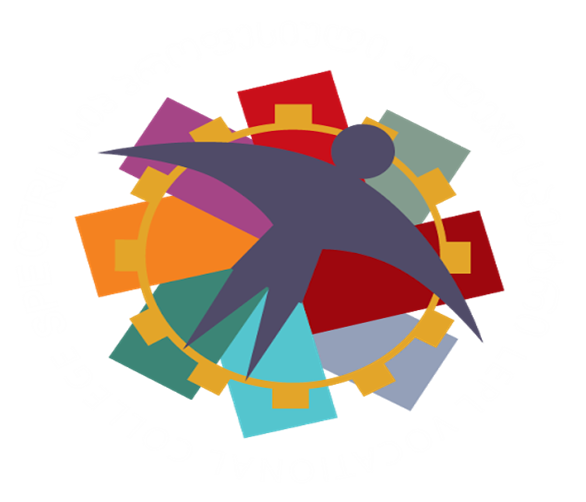 
სსიპ  კოლეჯი ‘’სპექტრი’’ პროფესიულისაგანმანათლებლო პროგრამავებტექნოლოგიები საკონტაქტო ინფორმაცია: მისამართი: თბილისი 0168, ბ. ჭიჭინაძის ქ N10 (აფრიკის დასახლება)ტელეფონი: (+995 32) 240-16-87, 245-63-63 ელ-ფოსტა: spectri.org@gmail.comვებ.გვერდი: http://www.spectri.orgჩარჩო დოკუმენტის სახელწოდება  ქართულ და ინგლისურ ენაზე რომლის საფუძველზეც შემუშავებულია პროგრამა:  ვებტექნოლოგიები / Web Technologyჩარჩო დოკუმენტის სარეგისტრაციო ნომერი, რომლის საფუძველზეც შემუშავებულია პროგრამა: 06114-სმისანიჭებელი კვალიფიკაცია ქართულ და ინგლისურ ენაზე - საშუალო პროფესიული კვალიფიკაცია ვებტექნოლოგიებში / Secondary Vocational Qualification in Web Technologyაღნიშნული კვალიფიკაცია განათლების საერთაშორისო კლასიფიკატორის ISCED-ის მიხედვით განეკუთვნება დეტალურ სფეროს - „მონაცემთა ბაზებისა და ქსელების დიზაინი და ადმინისტრირება“, კოდი 0612, აღმწერი - „შეისწავლის პროგრამული უზრუნველყოფის აპლიკაციების დიზაინს, ფუნქციონირებასა და ინტეგრაციას. მოიცავს კომპიუტერულ მედია აპლიკაციებსაც”მიზანიპროგრამის მიზანია ვებტექნოლოგიების სფეროსთვის უზრუნველყოფს კონკურენტუნარიანი კადრების მომზადებას, რომლებიც შეძლებენ თანამედროვე ტექნოლოგიების გამოყენებით შექმნან ვებგვერდისთვის ვებინტერფეისის როგორც დიზაინი, ასვე - დეველოპინგი (front_ის მხარე).დაშვების წინაპირობა სრული ზოგადი განათლებადასაქმების სფერო და შესაძლებლობებივებტექნოლოგიებში საშუალო პროფესიული კვალიფიკაციის მფლობელს შეუძლია დასაქმდეს ვებდეველოპერად, ვებგვერდის მხარდამჭერ სპეციალისტად ან ვებდიზაინერად.ეკონომიკური საქმიანობების სახეების ეროვნული კლასიფიკატორის  კოდი: 62, 62.0, 62.01.დასაქმების საერთაშორისო კლასიფიკატორი (ISCO) კოდი: 3514სტრუქტურა და მოდულები პროგრამა ითვალისწინებს 6 ზოგად მოდულს - ჯამური 17 კრედიტის მოცულობით, 9 პროფესიულ მოდულს - ჯამური 46 კრედიტის მოცულობით. ვებტექნოლოგიებში საშუალო პროფესიული კვალიფიკაციის მისანიჭებლად სტუდენტმა უნდა დააგროვოს ჯამურად 63 კრედიტი. ხოლო  არაქართულენოვანმა პროფესიულმა სტუდენტებმა 93 კრედიტი, რომელთაგან 63 კრედიტს ემატება  ქართული ენა A2 და ქართული ენა B1 მოდულები (30 კრედიტი).პროგრამის ხანგრძლივობა: პროგრამების მოცულობა და სავარაუდო ხანგრძლივობა სხვადასხვა იქნება ქართულენოვანი და არაქართულენოვანი პროფესიული სტუდენტებისათვის, კერძოდ:ქართულენოვანი პროფესიული  სტუდენტებისათვის 9.6  თვე; არაქართულენოვანი პროფესიული სტუდენტებისათვის 14 თვე.„მოდულების, ქართული ენა A2 და ქართული ენა B1 გავლა სავალდებულოა მხოლოდ იმ პროფესიული სტუდენტებისთვის, რომლებმაც პროფესიულ საგანმანათლებლო პროგრამაზე სწავლის უფლება მოიპოვეს „პროფესიული ტესტირების ჩატარების დებულების დამტკიცების თაობაზე“ საქართველოს განათლებისა და მეცნიერების მინისტრის 2013 წლის 27 სექტემბრის ბრძანება №152/ნ ბრძანებით დამტკიცებული დებულების მე-4 მუხლის მე-2 პუნქტით გათვალისწინებულ რუსულ, აზერბაიჯანულ ან სომხურ ენაზე ტესტირების გზით. აღნიშნული პირებისათვის პროფესიულ საგანმანათლებლო პროგრამაზე სწავლება იწყება ქართული ენის მოდულით.“ მისანიჭებელი კვალიფიკაციის შესაბამისი სწავლის შედეგებიკურსდამთავრებულს შეუძლია: შექმნას ვებგვერდის მაკეტი და მოარგოს სხვადასხვა მოწყობილობასგააფორმოს ვებგვერდის ფონი, შრიფტი და  ელემენტები სტილების საშუალებითგადაწყვიტოს მარტივი ამოცანა JavaScript ენის ძირითადი ელემენტებისა  და კონსტრუქციების  გამოყენებითმოახდინოს JavaScript-ის ბიბლიოთეკების ინტეგრაცია ვებგვერდთანდააინსტალიროს გვერდის მართვის სისტემები (CMS) და ააწყოს ვებგვერდის დიზაინიშეიმუშავოს გვერდის ინტერაქტივი და ეფექტებიმოახდინოს გვერდის მარკირება  Bootstrap-ის სპეციალიზებული ბიბლიოთეკების საშუალებითშეიმუშაოს გვერდის ინტერაქტივი და ეფექტები Angular-ის საშუალებითმოამზადოს ვებინტერფეისის გრაფიკული  დიზაინიდაამუშაოს ვექტორული გამოსახულებაშექმნას ვებგვერდის  მულტიმედიური კონტენტიშექმნას ფოტომასალა ვებგვერდისთვის.9.  სწავლის შედეგების მიღწევის დადასტურება და კრედიტის მინიჭებაპირს კრედიტი მიენიჭება სწავლის შედეგის მიღწევის დადასტურების საფუძველზე, რომელიც შესაძლებელია: ა) წინმსწრები ფორმალური განათლების ფარგლებში მიღწეული სწავლის შედეგების აღიარებით;ბ)არაფორმალური განათლების გზით მიღწეული სწავლის შედეგების აღიარება საქართველოს კანონმდებლობით დადგენილი წესით;გ) სწავლის შედეგების დადასტურება შეფასების გზით.არსებობს განმავითარებელი და განმსაზღვრელი შეფასება.განმავითარებელი შეფასება შესაძლოა განხორციელდეს როგორც ქულების, ასევე ჩათვლის პრინციპების გამოყენებით.განმსაზღვრელი შეფასება ითვალისწინებს მხოლოდ ჩათვლის პრინციპებზე დაფუძნებული (კომპეტენციების დადასტურებაზე დაფუძნებული) სისტემის გამოყენებას და უშვებს შემდეგი ორი ტიპის შეფასებას:ა) სწავლის შედეგი დადასტურდა;ბ) სწავლის შედეგი არ  დადასტურდა.განმსაზღვრელი შეფასებისას უარყოფითი შედეგის მიღების შემთხვევაში სტუდენტს უფლება აქვს პროგრამის დასრულებამდე მოითხოვოს სწავლის შედეგების მიღწევის დამატებითი შეფასება. შეფასების მეთოდი/მეთოდები რეკომენდაციის სახით მოცემულია მოდულებში. მოდულების, სწავლის შედეგებისა და თემატიკის კომპონენტებში ითვალისწინებს რვა საკვანძო კომპეტენციის განვითარებას (მშობლიურ ენაზე კომუნიკაცია; უცხო ენაზე კომუნიკაცია; მათემატიკური კომპეტენცია; ციფრული კომპეტენცია; დამოუკიდებლად სწავლის უნარი; პიროვნებათშორისი, კულტურათაშორისი, სოციალური და მოქალაქეობრივი კომპეტენციები; მეწარმეობა და კულტურული გამომხატველობა), რომლებიც მნიშვნელოვანია პროფესიონალი და კონკურენტუნარიანი კადრის აღზრდისთვის. რვა საკვანძო კომპეტენციიდან ერთ-ერთი - მშობლიური/პროფესიული საგანმანათლებლო პროგრამის სწავლების ძირითადი ენის განვითარების მიზნით, თითოეული პროფესიული განათლების მასწავლებლის მიერ სწავლება-სწავლის პროცესში უნდა შეფასდეს ზეპირი და წერილობითი კომუნიკაციის უნარი, კერძოდ, მართლწერისა და მართლმეტყველების წესების დაცვა შემდეგი კომპეტენციების ფარგლების გათვალისწინებით:მართლმეტყველებასაუბრის/პრეზენტაციის დროის ლიმიტის დაცვა;სათანადო პროფესიული ლექსიკის გამოყენება;მოსაზრების ჩამოყალიბება გასაგებად, ნათლად და თანამიმდევრულად;ადეკვატური მაგალითებისა და არგუმენტების მოყვანა;ზეპირი მსჯელობისთვის დამახასიათებელი არავერბალური  საშუალებების ადეკვატურად გამოყენება  (მაგ., ჟესტიკულაცია, ინტერვალი საუბარში, ხმის ტემბრის ცვალებადობა).მართლწერა საკავშირებელი სიტყვების სწორად გამოყენება;ძირითადი  სასვენი ნიშნების (წერტილი,  კითხვისა და ძახილის ნიშნები) სწორად გამოყენება;პროფესიული ლექსიკის სათანადოდ გამოყენება;წერისას ტიპობრივი სტილისტური ხარვეზების აღმოფხვრა;არ უნდა იქნეს გამოყენებული ენისთვის არაბუნებრივი შესიტყვებები და ლექსიკა - ბარბარიზმები, ჟარგონები;ინფორმაციის გადმოცემა  თანამიმდევრულად, გასაგებად, შესასრულებელი აქტივობის შესაბამისად. 10. კვალიფიკაციის მინიჭებაკვალიფიკაციას ანიჭებს სსიპ კოლეჯი ‘’სპექტრი’’. კვალიფიკაციის მოსაპოვებლად სტუდენტმა უნდა დააგროვოს პროფესიულ საგანმანათლებლო პროგრამაში განსაზღვრული მოდულებით გათვალისწინებული კრედიტები. 11.  სპეციალური საგანმანათლებლო საჭიროების (სსსმ)  და შეზღუდული შესაძლებლობების მქონე  (შშმ) სტუდენტების სწავლებისათვისშეზღუდული შესაძლებლობისა და სპეციალური საგანმანათლებლო საჭიროების მქონე პირთა პროფესიულ საგანმანათლებლო პროგრამაში ჩართულობის უზრუნველყოფის მიზნით ასეთი პირები მოდულებზე დაიშვებიან მოდულის წინაპირობის/წინაპირობების დაძლევის გარეშე.  ამასთან განსაზღვრულია საზოგადოებრივი კოლეჯის დირექტორის მიერ (სსიპ კოლეჯში „სპექტრი“ სსსმ და შშმ პირების რეგისტრაციისა და ჩარიცხვის წესის, სსსმ/შშმ პირებისათვის აკომოდაციისა და მოდიფიკაციის აქტივობებისა და ინდივიდუალური სასწავლო გეგმის შემუშავების მეთოდიკის განსაზღვრის წესი და სსსმ/შშმ პირების სწავლებისთვის განხორციელებული აქტივობების აღრიცხვა-ანგარიშის შედგენის წესი).პროფესიული საგანმანათლებლო პროგრამით განსაზღვრული კრედიტები პირს ენიჭება მხოლოდ შესაბამისი სწავლის შედეგების დადასტურების შემთხვევაში, ხოლო კვალიფიკაცია - მე-10 პუნქტით გათვალისწინებული წესით.დანართი 1. სასწავლო გეგმა.დანართი 2. სასწავლო გარემო და მატერიალური რესურსი. დანართი 3. განმახორციელებელი პირები (პროფესიული განათლების მასწავლებლები).დანართი 4. (პროგრამის შემადგენელი მოდულები, მათ შორის ქართული ენის მოდული/მოდულები).ზოგადი მოდულებიზოგადი მოდულებიზოგადი მოდულები№მოდულის დასახელებაკრედიტიინფორმაციული წიგნიერება 13ინტერპერსონალური კომუნიკაცია 3რაოდენობრივი წიგნიერება 2სამოქალაქო განათლება 2მეწარმეობა 2 2უცხოური ენა (ინგლისური)5სულ17პროფესიული მოდულებიპროფესიული მოდულებიპროფესიული მოდულები№მოდულის დასახელებაკრედიტიპრაქტიკული პროექტი - ვებტექნოლოგიები4ვებგვერდის მარკირება და სტილებით გაფორმება8გრაფიკული გამოსახულების შექმნა-დამუშავება  7დარგობრივი ინგლისური ენა ვებტექნოლოგიებში5ვებგვერდის ინტერაქტივისა და ეფექტების შემუშავება - JavaScript6ვებგვერდის მართვის სისტემების (CMS) გამოყენება5ვებგვერდის მარკირება  Bootstrap-ის სპეციალიზებული ბიბლიოთეკების საშუალებით3ვებგვერდის ინტერაქტივისა და ეფექტების შემუშავება Angular-ის საშუალებით3ვექტორული გამოსახულების  დამუშავება (Adobe Illustrator)5სულ46